May -	AugustBegin  your online re­	•search, familiarizingyourself with schools, grad school life, and the ins and outs of the application proc­essPrepare for takingAugust SeptemberTake the GRE General TestBegin your statement of purpose (also called a personal statement or essay)Register for the GRE Subject Test (if neces­OctoberContinue to prepare for	• the GRE Subject Testif you're taking one.Begin drafting personalstatement and any es-says required of gradu- ate programsComplete applicationNovemberFinalize personal state­ ments and essays tai­ lored to each graduate program after getting feedback on them from your advisor or profes­ sor, or other key pro­fessionalsthe GRE by taking apractice exam andsign up for a GRE courseRead ConsideringGraduate School FlyerResearch GraduateProgramsReview books aboutgraduate schoolTalk to your advisorand favorite profes­ sors about graduate schoolsary). The subject tests are still administered on paper and are only given three times per year: November, December,and AprilContemplate key peopleto ask to write letters of recommendationFinalize list of graduateprograms and requestapplication materialBegin to research formsof financial aid and assis­ tanceforms.   While online	•applications are recom­ mended it's a good idea to get it down on paper firstRequest all transcriptsbe sent to graduate schools, paying special attention to where theyshould goAsk for letters ofrecommendation and distribute recommen­ dation formsTie up any loose ends. Do you know where your recommendations are? Have you made sure all your test scores have been sent to schools?IDecember through March/AprilDecember	JanuaryMarch/April'· '-,, •' .. ',-;,Complete and submit all applica­ tions, keeping two copies of every part for your records. Mai I com­ pleted applications -- only after carefully proofreading all materi­ als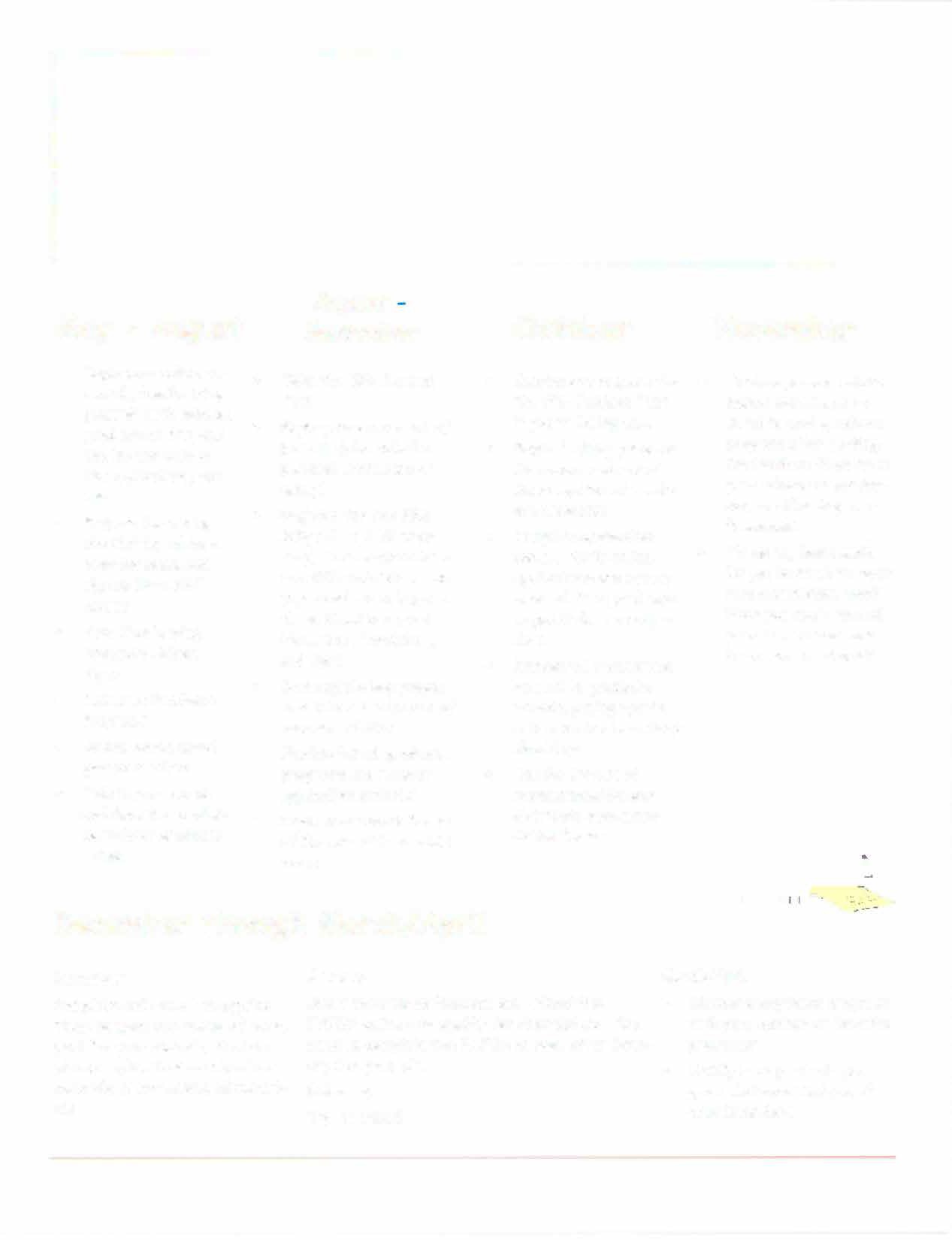 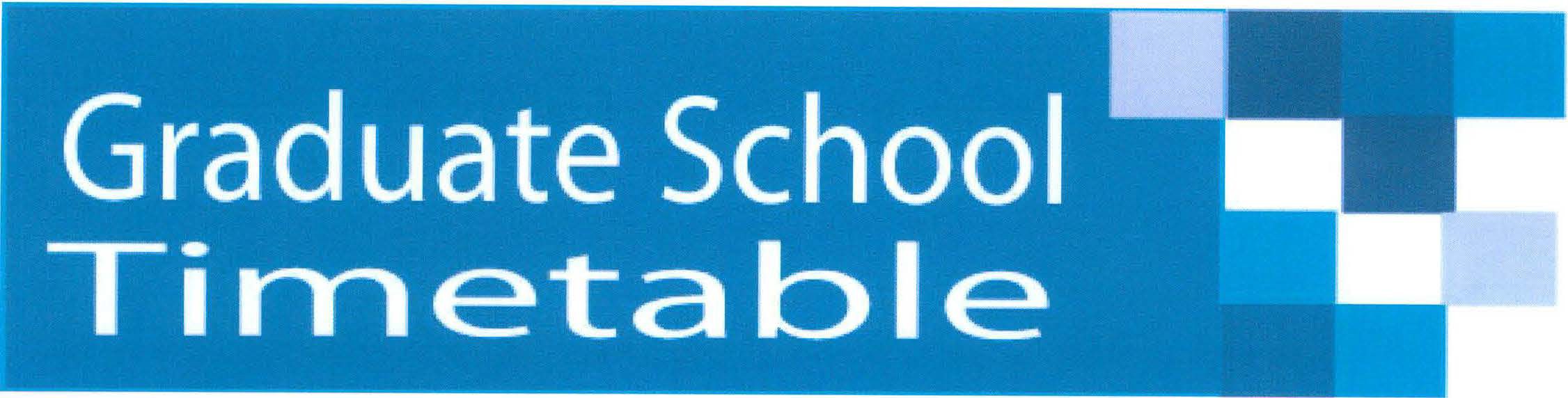 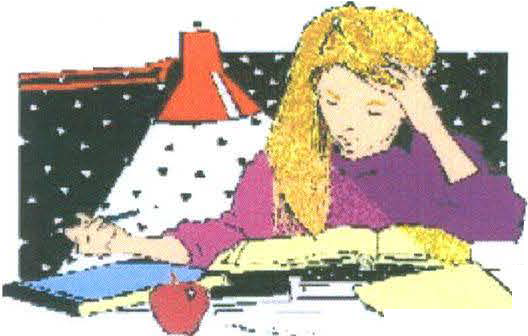 Start focusing  on  financial aid. Fillout the	•FAFSA online --to qualify for financial aid. Youneed to complete the FAFSA as soon after Janu­ ary 1 as possible.	•February Try to relax!Discuss acceptance progress with your advisor or favorite professorNotify each graduate pro­ gram that accepted you of your intentions